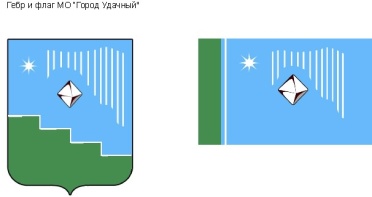 Российская Федерация (Россия)Республика Саха (Якутия)Муниципальное образование «Город Удачный»Городской Совет депутатовV созыв                                  I СЕССИЯРЕШЕНИЕ5 октября 2022 года                                                                                          		№1-1Об утверждении структуры городского Совета депутатов V созываРуководствуясь статьей 23 Устава МО «Город Удачный» и статьей 12 Регламента городского Совета депутатов МО «Город Удачный», городской Совет депутатов МО «Город Удачный» решил:Утвердить структуру городского Совета депутатов МО «Город Удачный»        V созыва (прилагается).  Настоящее решение вступает в силу со дня его принятия.  Председатель 1-й сессии городского Совета депутатов пятого созыва	                                   В.Н. КарпенкоУТВЕРЖДЕНАРешением городского Совета депутатов МО «Город Удачный» от 5 октября 2022 года №1-1СТРУКТУРА    ГОРОДСКОГО СОВЕТА ДЕПУТАТОВ МО «ГОРОД УДАЧНЫЙ»5-ГО СОЗЫВА